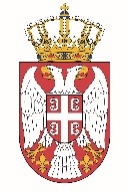 Permanent Mission of the  of  to the United Nations Office in Working Group for UPR Interactive Dialogue on Report of Hungary	November 2021The Republic of Serbia warmly welcomes the delegation of Hungary and thanks the head of delegation for presenting the National Report. Serbia appreciates greatly the level of dedication of Hungary to the UPR process, and in this context all the efforts invested in meeting the recommendations of the Human Rights Council from the previous cycle. Serbia commends the measures of the Hungarian authorities on improving the situation of women, their role in public life, as well as measures on protection and social support of child.We warmly welcome the decision of the Hungarian Parliament to adopt the National Disability Programme 2015-2025 aiming to improve the situation of the people with disabilities.Serbia wishes Hungary a successful review process, as well as an efficient implementation of the outcome of this meeting. 